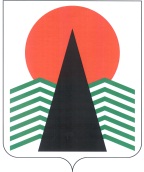 АДМИНИСТРАЦИЯ  НЕФТЕЮГАНСКОГО  РАЙОНАпостановлениег.НефтеюганскО внесении изменений в постановление администрации Нефтеюганского района от 06.02.2013 № 242-паВ целях приведения в соответствие с Федеральным законом от 27.10.2010 
№ 210-ФЗ «Об организации предоставления государственных и муниципальных услуг»  п о с т а н о в л я ю:Внести изменения в приложение № 1 к постановлению администрации Нефтеюганского района от 06.02.2013 № 242-па «О разработке и утверждения административных регламентов предоставления муниципальных услуг», дополнив подпункт «р» пункта 12 раздела II словами «, в том числе к обеспечению доступности для инвалидов указанных объектов в соответствии с законодательством Российской Федерации о социальной защите инвалидов».Настоящее постановление подлежит официальному опубликованию 
в газете «Югорское обозрение» и размещению на официальном сайте органов местного самоуправления Нефтеюганского района.Настоящее постановление вступает в силу после официального опубликования. Контроль за выполнением постановления возложить на управляющего делами администрации района Т.Г.Котову.Глава администрации района      				Г.В.Лапковская29.01.2016№ 104-па-нпа№ 104-па-нпа